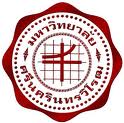 ข้อเสนอโครงการ
ฝ่าย/ภาควิชา..........
คณะวิทยาศาสตร์ มหาวิทยาลัยศรีนครินทรวิโรฒโครงการ......................................กิจกรรมที่ 1 ......(ถ้ามี)...........ปีการศึกษา 255...	...(เดือน).... พ.ศ. 255... สารบัญรายละเอียดโครงการชื่อหน่วยงานที่รับผิดชอบ 		ฝ่าย/ภาควิชา............................................ คณะวิทยาศาสตร์ มหาวิทยาลัยศรีนครินทรวิโรฒชื่อโครงการ  		โครงการ.............................................................. 		กิจกรรมที่ 1 ..................................................			ภายใต้โครงการหลัก (ถ้ามี) ................................ประเภทโครงการ		   โครงการใหม่ 	   โครงการเก่าหลักการและเหตุผล...........................................................................................................................................................................................................................................................................................................................................................................................................................................................................วัตถุประสงค์ของโครงการ............................................................................................................................................................................................................................................................................................................คณะกรรมการบริหารโครงการ   ...................................				ที่ปรึกษา...................................				ประธานกรรมการ...................................				กรรมการ...................................				กรรมการ...................................				กรรมการ...................................				กรรมการและเลขานุการ...................................				ผู้ช่วยเลขานุการ7. ระยะเวลาดำเนินโครงการ ระหว่างวันที่ ...ว/ด/ป...  ถึงวันที่ ...ว/ด/ป... 	7.1 ขั้นตอนการดำเนินงาน และ แผนการดำเนินงาน	7.2 สถานที่จัดโครงการ                  ..................................................................................	7.3 ผู้เข้าร่วมโครงการ   	...................................................จำนวน................คน	7.4 งบประมาณและแหล่งที่มาของงบประมาณใช้งบประมาณงบประมาณ......................คณะวิทยาศาสตร์ ประจำปีงบประมาณ 255.... จำนวน ............................... บาท (.........................บาทถ้วน)ประมาณการรายจ่าย	ค่าตอบแทน (ถ้ามี)	     ......................  บาท        	-  จำนวน.......คน X อัตราชั่วโมงละ (ไม่เกิน) ........บาท X จำนวน (ไม่เกิน) ........ ชั่วโมงค่าใช้สอย (ถ้ามี)	......................  บาทค่าอาหาร 	......................  บาท       ค่าอาหารว่างและเครื่องดื่ม	......................  บาท       	จำนวน.......คน X อัตรามื้อละ (ไม่เกิน) ......... บาท X จำนวน....... มื้อค่าวัสดุ (ถ้ามี)	......................  บาท- ค่าวัสดุดำเนินการ (อุปกรณ์สำนักงาน)		  	           ......................  บาท											 รวมเป็นเงิน………………………………บาท		                                  (....................................................................บาทถ้วน)หมายเหตุ : รายจ่ายทั้งหมดเป็นการประมาณการ โดยเบิกจ่ายตามระเบียบราชการทั้งนี้ไม่เกินวงเงินที่ได้รับอนุมัติเป้าหมายเชิงคุณภาพ (ตัวชี้วัด).................................................................................................... ...........................................................................................................................................................................................................เป้าหมายเชิงปริมาณ (ตัวชี้วัด)...............................................................................................................................................................................................................................................................................................................ผลที่คาดว่าจะได้รับ (ตัวชี้วัด)...............................................................................................................................................................................................................................................................................................................ปัญหา อุปสรรค และข้อเสนอแนะ จากการจัดโครงการที่ผ่านมา (ถ้ามี) .....................................................................................................................................................................................................................................................................................................................การปรับปรุงแก้ไขปัญหา อุปสรรค และข้อเสนอแนะ จากการจัดโครงการที่ผ่านมา (ถ้ามี).....................................................................................................................................................................................................................................................................................................................ข้อเสนอแนะ/แนวทางการนำผลการประเมินจากการจัดโครงการครั้งก่อนมาใช้ในครั้งนี้ (ถ้ามี)....................................................................................................................................................................................................................................................................................................................ภาคผนวกภาคผนวก 1  ความสอดคล้องกับแผนยุทธศาสตร์ขั้นตอน / กิจกรรมระยะเวลาดำเนินการรายละเอียดวางแผน(กำหนด วันทำโครงการ/กิจกรรม/สถานที่)ว/ด/ป - ว/ด/ปดำเนินการ(จัดประชุมเตรียมการ ทำเรื่องขออนุมัติ จัดสถานที่ ดำเนินกิจกรรมตามที่วางแผนไว้)ว/ด/ป - ว/ด/ปตรวจสอบและประเมินผล(ประเมินผลโครงการ สรุปรายละเอียดงบประมาณ ทำทำรายงานผลการจัดโครงการ)ว/ด/ป - ว/ด/ปขั้นวิเคราะห์ผลการประเมินเพื่อปรับปรุง และสรุปปัญหา(กรณีที่ทำงานไม่ได้ตามเป็นหมาย หรือ มีปัญหา)ว/ด/ป - ว/ด/ป ยุทธศาสตร์ที่ 1   พัฒนานิสิตและบุคลากรไปสู่สังคมการเรียนรู้ตลอดชีวิตเป้าประสงค์ที่   1.  การบริหารและดำเนินงานของ หลักสูตรเป็นไปตามกรอบมาตรฐานคุณวุฒิระดับอุดมศึกษาแห่งชาติและบัณฑิตมีคุณลักษณะที่พึงประสงค์ตามมาตรฐานคุณภาพทางวิชาการ  2. หลักสูตรมีการใช้กระบวนการจัดการ การเรียนการสอนที่ส่งเสริมทฤษฎีการเรียนรู้ในศตวรรษที่ 21  3. นิสิตและบุคลากรได้รับการพัฒนาสมรรถนะเฉพาะอย่างเต็มศักยภาพและยั่งยืนกลยุทธ์ย่อย/แผนงาน ………………………………………………………………………… ยุทธศาสตร์ที่ 2 พัฒนางานวิจัยสหสาขาวิชา และบูรณาการการวิจัยกับพันธกิจอื่นๆเป้าประสงค์ที่   1.  เพิ่มจำนวนงานวิจัยทางด้านวิทยาศาสตร์บริสุทธิ์/วิทยาศาสตร์ประยุกต์/สหสาขาวิชา 2.  ส่งเสริมให้มีการบูรณาการการวิจัยกับพันธกิจอื่น กลยุทธ์ย่อย/แผนงาน ………………………………………………………………………… ยุทธศาสตร์ที่ 3 สร้างความร่วมมือกับพันธมิตรในการบริการวิชาการเพื่อพัฒนาชุมชนและสังคมอย่างยั่งยืนเป้าประสงค์ที่   1.  สร้างความร่วมมือเพื่อนำองค์ความรู้ทางวิทยาศาสตร์ไปพัฒนาชุมชนและสังคม 2.  บูรณาการงานวิจัยและการจัดการเรียนการสอนในการบริการวิชาการให้แก่ชุมชนและสังคมอย่างยั่งยืนกลยุทธ์ย่อย/แผนงาน …………………………………………………………………………ยุทธศาสตร์ที่ 4 สร้างระบบบริหารที่มีคุณภาพโดยใช้เครื่องมือทางการบริหารและเทคโนโลยีสารสนเทศที่เหมาะสมเป้าประสงค์ที่   1.  เพิ่มประสิทธิภาพทางการบริหารด้วยเทคนิคการบริหารแนวใหม่ 2.   เพื่อเสริมศักยภาพและทัศนคติ ของบุคลากรต่อการนำระบบเทคโนโลยีสารสนเทศไปใช้กลยุทธ์ย่อย/แผนงาน …………………………………………………………………………  ยุทธศาสตร์ที่ 5 ส่งเสริมการทำนุบำรุงวัฒนธรรมและศิลปะอย่างยั่งยืนเป้าประสงค์ที่ 1 1.  เพื่อส่งเสริมให้นิสิตและบุคลากรเห็นคุณค่าในวัฒนธรรมและศิลปะ 2.  เพื่อส่งเสริมให้เกิดการบูรณาการวัฒนธรรมและศิลปะกับการเรียนการสอน/วิจัย/
การบริการวิชาการกลยุทธ์ย่อย/แผนงาน …………………………………………………………………………                    ภารกิจอื่นๆด้านการประกันคุณภาพการศึกษาและด้านการบริหารและการจัดการเป้าประสงค์ที่ 1